  2019先进聚合物发泡技术论坛  各企、事业单位、科研院校：高分子材料轻量化、高性能化是高分子材料人追求的最高目标之一，近年来，随着“节能、环保、低碳、提质、增效”的理念深入人心，以聚丙烯、聚乙烯、TPU、尼龙、PET等为代表的超临界流体发泡技术不断涌现，但材料、装备及模具在国产化、大规模生产上，还有很多技术难点、痛点有待我们去攻克。此次论坛作为一个技术交流、合作的平台，将通过演讲报告、产品展示等形式建立和加强合作，共同成长、共同进步，承担起未来聚合物发泡材料发展和创新的使命！此次会议由湖北工业大学-绿色轻工材料湖北省重点实验室主办，热烈欢迎全国各地的专家学者、产业工作者和研究生同学踊跃参加，共同推动我国高分子先进发泡技术的进步！会议地点：湖北 武汉 湖北工业大学会议时间：2019年6月14日：14:00开始签到，安排住宿、发放资料等2019年6月15～16日：研讨会。其中，16日下午参观湖北工业大学-聚合物超临界流体发泡实验室。组织机构：主办单位：湖北工业大学-绿色轻工材料湖北省重点实验室承办单位：奎源高分子赞助单位：武汉德冠新材料科技有限公司、桐乡聚得科技有限公司收费标准：★在校本科生、研究生5月25日前付款1200元，之后2000元。★费用包括会议门票、全套会议资料、午晚餐、会议茶歇等，但不包括住宿。汇款账号：（可开增值税普通发票）名称：武汉奎源新材料科技有限公司
开户行：中国工商银行武汉南湖大道支行账号：3202 1603 0906 0029 855广告赞助：1、大会赞助费：2万元（含展位1个、2人免费参会、论文集彩页广告）。2、论文集彩页广告2200元、封底3000元。3、大会发言：5000元（20分钟）  2019先进聚合物发泡技术论坛      先进发泡技术暂定议题（欢迎推荐）：联系方式：电话：027-59901282邮箱：dgfoam@163.com会务联系人：刘为斌 15623115368（手机号可加微信）；张  翔 18571579825 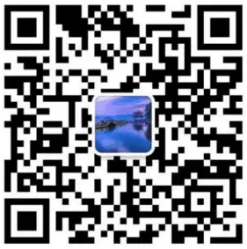 湖北工业大学联系人：胡圣飞 教授13036110369；张  荣 副教授13628607090湖北工业大学-绿色轻工材料湖北省重点实验室2019年4月16日2019先进聚合物发泡技术论坛回执表参会人数1~2个人3个人及以上5月25日前付款2200元/人1800元/人现场付款3000元/人2600元/人序号议题（包含不限于以下）单位1长玻纤增强聚丙烯超临界CO2注塑发泡研究华南理工大学 2XPE材料在汽车风管降燥中的设计与应用东风汽车集团3二氧化碳诱导结晶调控聚乳酸泡孔形态结构研究四川大学4先进高分子发泡材料在汽车中的应用分析吉利集团研究院5超临界CO2釜式发泡聚丙烯结构设计与发泡性能中科院青能所6EPP发泡研发心得无锡会通7静电纺丝发泡技术与调控湖北大学8超临界流体发泡挤出机开发与应用南京创博机械9釜压发泡聚丙烯专用料的开发及其应用中石化北京研究院10XPE发泡评述深圳长园特发11聚乳酸超临界CO2发泡关键技术与应用湖北工业大学12IXPE发泡材料关键技术与应用湖北祥源新材13尼龙与PET超临界流体发泡进展湖北工业大学14ETPU发泡材料技术进展桐乡聚得科技15丁腈橡胶/PVC发泡保温管质量控与优化湖北恒祥股份16超临界流体发泡注塑机开发与应用品牌企业17欢迎推荐待定18聚合物超临界CO2挤出与釜压发泡视频讲解、分析湖北工业大学单位名称通讯地址 联系人电话：邮箱：邮箱：  姓名性别   职务      手机 是否住宿        备注汇款地址住宿6月14-15日（2晚）6月14-16日（3晚）6月14-15日（2晚）6月14-16日（3晚）6月14-15日（2晚）6月14-16日（3晚）6月14-15日（2晚）6月14-16日（3晚）6月14-15日（2晚）6月14-16日（3晚）开票信息公司名称：税号：地址、电话：开户行、账号：公司名称：税号：地址、电话：开户行、账号：公司名称：税号：地址、电话：开户行、账号：公司名称：税号：地址、电话：开户行、账号：公司名称：税号：地址、电话：开户行、账号：